第九课　唯物辩证法的实质与核心第1课时　矛盾是事物发展的源泉和动力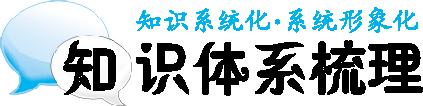 一、矛盾的同一性和斗争性1.矛盾是反映事物内部①　　　　　关系的哲学范畴,简言之,矛盾就是对立统一。②　　　　　　　　是矛盾所固有的相反相成的两种基本属性。 2.③　　　　是矛盾双方相互吸引、相互联结的属性和趋势。在一定条件下,矛盾双方既相互依存、共处于一个统一体中,又相互贯通、相互转化。④　　　　是矛盾双方相互排斥、相互对立的属性,体现着对立双方相互分离的倾向和趋势。矛盾的同一性是相对的,矛盾的斗争性是绝对的。矛盾双方既对立又统一,由此推动事物的运动、变化和发展。 二、矛盾的普遍性和特殊性1.矛盾的普遍性,是指矛盾存在于一切事物中,即⑤　　　　　　;矛盾贯穿于每一事物发展过程的始终,即⑥　　　 　　。承认矛盾的普遍性是坚持唯物辩证法的前提。 2.矛盾特殊性,是指矛盾着的事物及其每一个侧面⑦　　　　　　。它主要有三种情形。 3.矛盾普遍性和特殊性的辩证关系:矛盾的普遍性和特殊性⑧　　　　　。一方面,普遍性寓于特殊性之中,并通过⑨　　　　表现出来,没有特殊性就没有普遍性。另一方面,特殊性离不开普遍性,不包含普遍性的事物是没有的。这一辩证关系原理,是关于事物矛盾问题的⑩　　　　,是马克思主义普遍原理和中国具体实际相结合的哲学基础,是我们建设中国特色社会主义的理论依据。 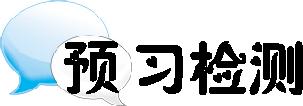 1.下列看法中最能体现矛盾的“统一”的是(　　)。A.积劳成疾	B.拔苗助长	C.因材施教	D.居安思危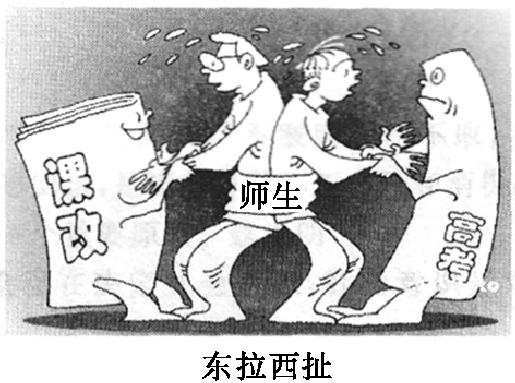 2.右图漫画《东拉西扯》说明(　　)。①课改与高考是对立统一的　②课改与高考是自相矛盾的　③要正视课改的困难与矛盾　④课改与高考之间没有同一性A.①③	B.②④C.③④	D.①②3.发展核电是满足人类能源需求、减少碳排放的重要途径。据报道,目前全球共有核电站近500座,核能发电量已占全球发电总量的16%。但美国三里岛、苏联切尔诺贝利、日本福岛等核电站先后发生核泄漏等严重事故并引发灾难,使核电的发展受到严峻挑战。面对核电生产与安全的矛盾,人们应当(　　)。①正视现实,认识到矛盾的斗争性是事物发展的源泉和动力　②完善设施,在保证安全的前提下稳妥发展核电　③未雨绸缪,防止意外的因素导致矛盾同一性向斗争性转化　④重树信心,相信能够通过不断完善技术手段确保核安全A.①②	B.②③	C.②④	D.③④4.有一位先哲说:“人的眼睛是由黑、白两部分组成的,可是为什么要让人只通过黑的部分去看东西呢?因为人生必须透过黑暗,才能看见光明。”这句话(　　)。①表明矛盾的斗争性寓于同一性之中　②表明矛盾的同一以差别和对立为前提　③告诉我们要用矛盾分析法观察世界　④强调事物发展是在曲折中前进的A.①③	B.②③	C.①④	D.③④5.有专家分析:“韩国文化能引起中国人的关注,首先是给了我们足够的新鲜感,再深入说,就是文化认同感。从他们的影视作品中,我们看到了很久以来被我们忽视了的纯净和温暖。而且儒家思想在现在的韩国依然保存得很好。这些都让我们有似曾相识的感觉。”上述分析从哲学上启示我们(　　)。A.任何事物都是普遍性与特殊性的统一	B.富有个性的事物才会被欣赏C.个性存在于共性之中,并通过共性表现出来	D.矛盾的普遍性是不确定的知识体系梳理①对立和统一　②斗争性和同一性　③同一性　④斗争性　⑤事事有矛盾　⑥时时有矛盾　⑦各有其特点　⑧相互联结　⑨特殊性　⑩精髓预习检测1.D　2.A　3.C　4.B　5.A